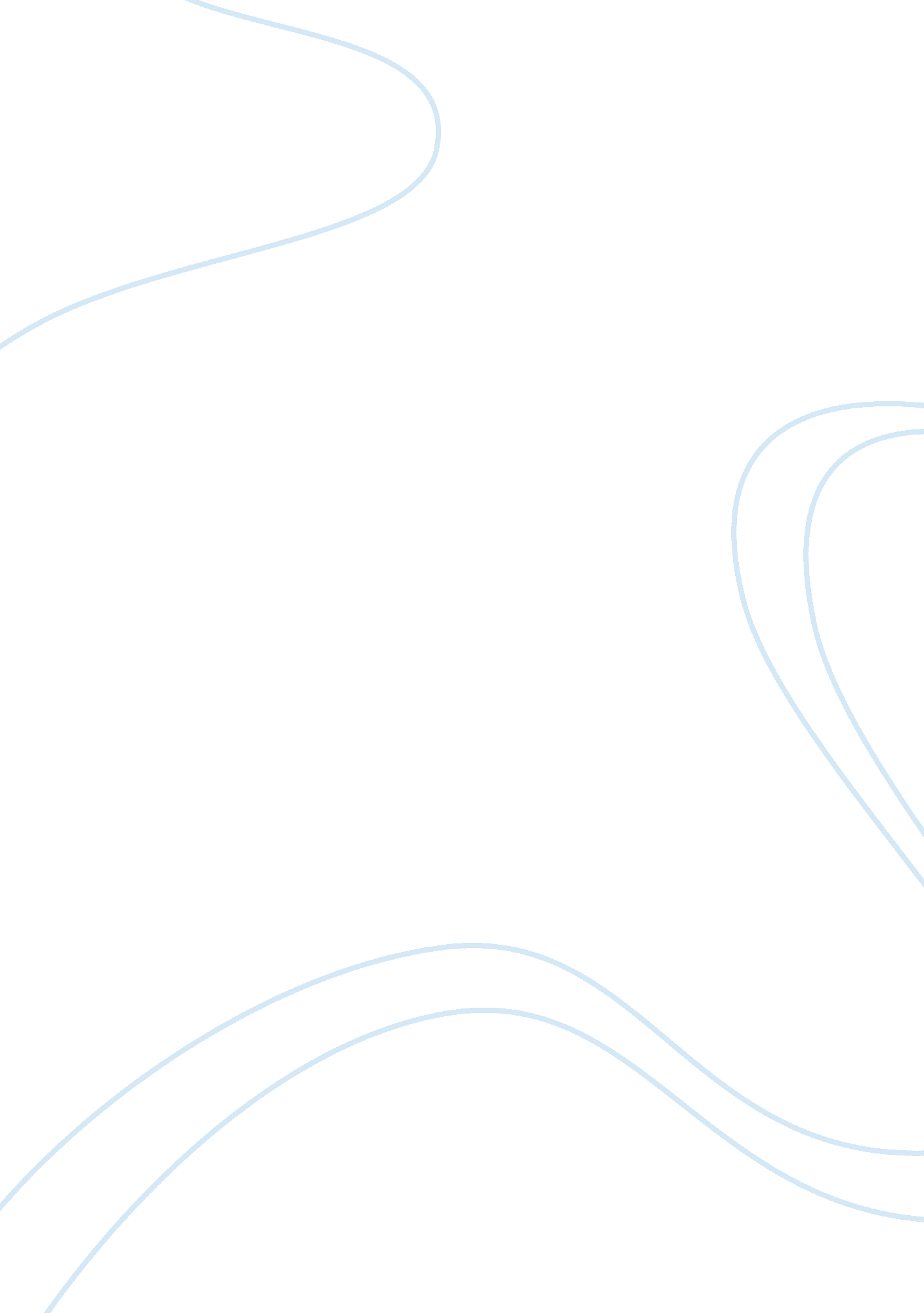 Essay on current event analysisLiterature, Russian Literature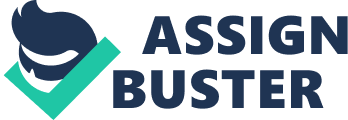 The article, titled Legalizing of Marijuana Raises Health Concerns, is dated seventh day of January the year 2013. The article is obtained from the online sub-site of New York Times (http://well. blogs. nytimes. com/2013/01/07/legalizing-of-marijuana-raises-health-concerns/). The main focus of the article is on the medicinal characteristics of marijuana, a drug whose consumption and possession is currently prohibited in most parts of the United States. The author of the article Rabin, Roni Caryn, gives a brief history of the way marijuana has been an important drug in the past, as far as making people happy is concerned. Of significance to note, also, is the actuality that the author goes on to give a detailed comparison between marijuana and the other drugs and substances such as alcohol. The author explains marijuana consumption is good for the health of an individual, and goes on to support this claim from the various viewpoints of professionals. 
The article is considerably persuasive, especially considering that the author, Rabin, Roni Caryn, observes all the characteristics of a good persuasive piece of writing. For instance, the author attracts the attention of the reader to the benefits of the use of marijuana from the past. The author goes ahead to give an explanation that, indeed there is need for change in the mindset of the people and those in power, especially relating to the medicinal benefits of the drug. By so doing, the author expresses a need that ought to be given attention, and immediately goes on to suggest a workable solution – legalization. The author gives practical benefits, and motivates the reader towards accepting the view. Work cited Rabin, Roni Caryn. “ Legalizing of Marijuana Raises Health Concerns.” The New York Times. January 7, 2013 (http://well. blogs. nytimes. com/2013/01/07/legalizing-of-marijuana-raises-health-concerns/ 